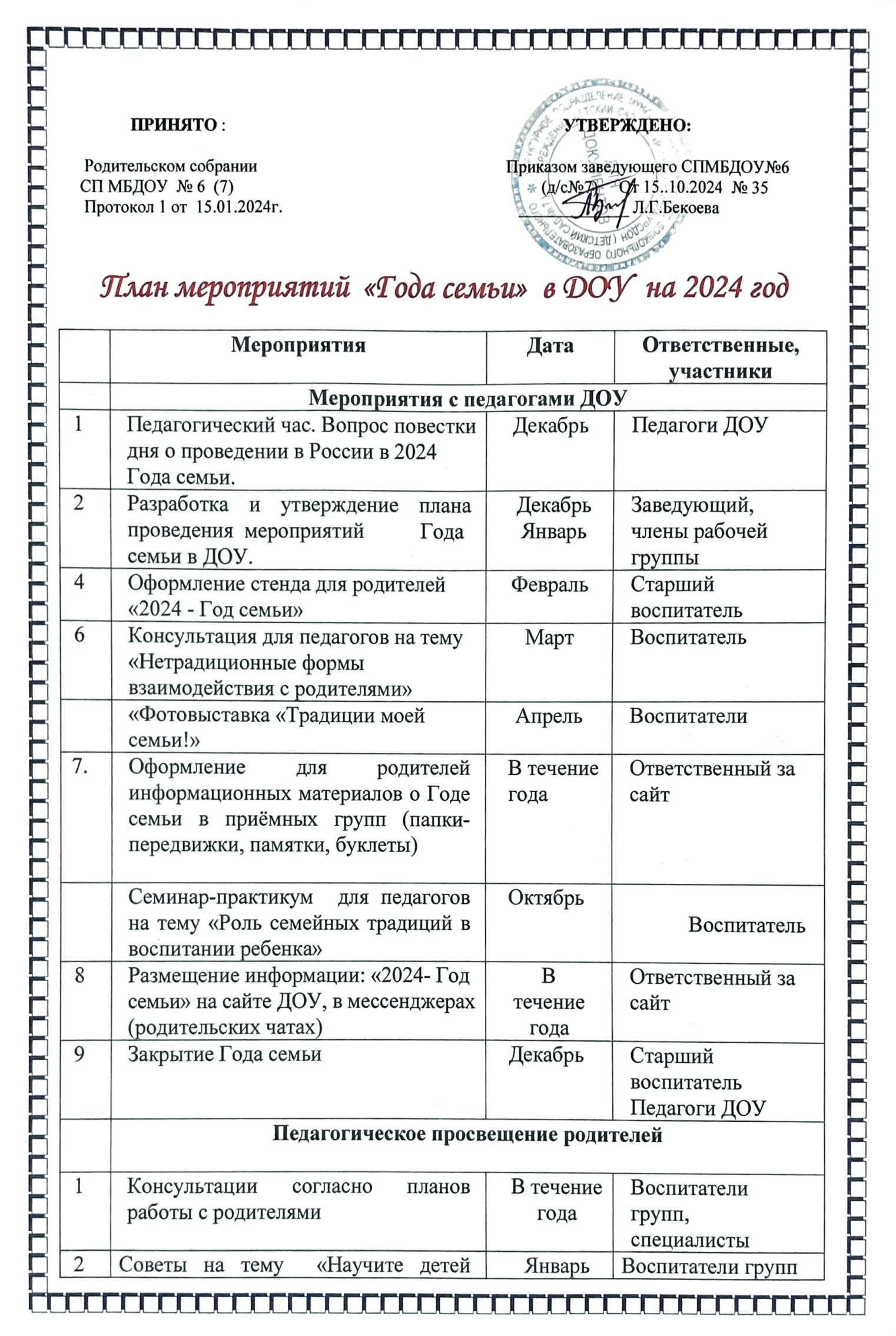              ПРИНЯТО :                                                                                УТВЕРЖДЕНО:  Родительском собрании                                                           Приказом заведующего СПМБДОУ№6 СП МБДОУ  № 6  (7)                                                                         (д/с№7)     От 15..10.2024  № 35  Протокол 1 от  15.01.2024г.                                                        _____________ Л.Г.БекоеваПлан мероприятий  «Года семьи»  в ДОУ  на 2024 год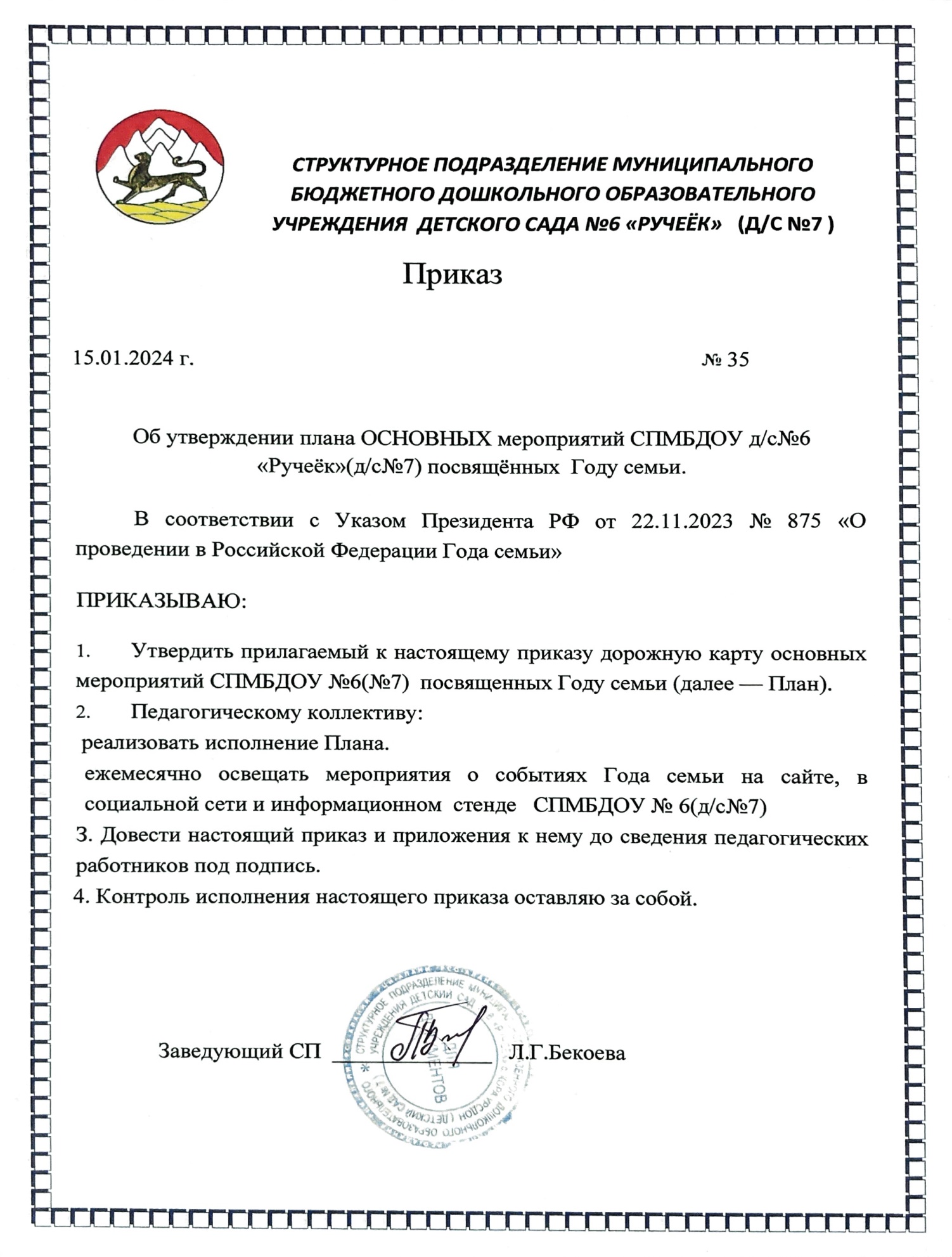 МероприятияДатаОтветственные, участникиМероприятия с педагогами ДОУМероприятия с педагогами ДОУМероприятия с педагогами ДОУ1Педагогический час. Вопрос повестки дня о проведении в России в 2024 Года семьи.ДекабрьПедагоги ДОУ2Разработка и утверждение плана проведения  мероприятий	     Года семьи в ДОУ.ДекабрьЯнварьЗаведующий, члены рабочей группы4Оформление стенда для родителей «2024 - Год семьи»ФевральСтарший  воспитатель6Консультация для педагогов на тему «Нетрадиционные формы взаимодействия с родителями»МартВоспитатель«Фотовыставка «Традиции моей семьи!»АпрельВоспитатели7.Оформление для родителей информационных материалов о Годе семьи в приёмных групп (папки-передвижки, памятки, буклеты)В течение годаОтветственный за сайт  Семинар-практикум  для педагогов на тему «Роль семейных традиций в воспитании ребенка»Октябрь           Воспитатель    8Размещение информации: «2024- Год семьи» на сайте ДОУ, в мессенджерах (родительских чатах)В течение годаОтветственный за сайт  9Закрытие Года семьиДекабрь Старший  воспитатель Педагоги ДОУПедагогическое просвещение родителейПедагогическое просвещение родителейПедагогическое просвещение родителей1Консультации согласно планов работы с родителямиВ течение годаВоспитатели групп, специалисты2Советы на тему  «Научите детей делать  добро»ЯнварьВоспитатели групп3Памятка для родителей «Повышение роли отца в семье» Памятка «10 заповедей для родителей»ФевральВоспитатели   групп4Консультация «Семья на пороге школьной жизни ребенка»МартВоспитатели группы5Папка-передвижка для родителей на тему «Каждый родитель-пример для  подражания»Буклеты «Пожарная безопасность. Слёзы пожара не тушат» (30.04.24)АпрельВоспитатели   групп6Мониторинг удовлетворенности родителей качеством предоставляемых образовательных услуг в ДОУ.                                                        Предложения по организации работы ДОУ в 2024-2025 уч. г.АпрельЗаведующий, педагоги   ДОУ  8Буклет «Безопасность детей летом»МайВоспитатели групп9Итоговые родительские собрания в группахМайВоспитатели групп10Буклеты "Летние игры с водой и песком"ИюньВоспитатели групп12Памятка «Осторожно, солнце»ИюньВоспитатели групп14Советы родителям "ПДД для родителей и детей"АвгустВоспитатели групп15Консультация     «Права и обязанности родителей на этапе вхождения ребенка дошкольного возраста в систему образования»           Август-сентябрьВоспитатели группы детей 2-3 лет17Родительские собрания в группах.                                         Работа с родительским комитетом.СентябрьПедагоги ДОУ18Анкетирование, изучение семей воспитанников.           Составление социальных паспортов групп.СентябрьВоспитатели групп19Советы родителям по теме «Секреты воспитания вежливого человека»ОктябрьВоспитатели групп20Буклет «Путь к здоровью ребёнка – лежит через семью»НоябрьВоспитатели групп22Памятка для родителей  «Безопасный новый год»ДекабрьВоспитатели групп24Распространение памяток, буклетов, консультации, индивидуальные беседы и т.д. по темам: «Семейные традиции», «Родительские заповеди», «Секреты воспитания вежливого человека»В течение годаПедагоги  Мероприятия с детьми, родителями, социумом  Мероприятия с детьми, родителями, социумом  Мероприятия с детьми, родителями, социумомЯнварьЯнварьЯнварь3Вовлечение родителей в образовательную деятельность показ сказки «Теремок»102 неделяПедагоги ДОУ, родители4Участие родителей в  организации «Огорода на окне»3-4 неделяВоспитатели   групп, родители дети             Февраль             Февраль             Февраль             Февраль1Фотовыставка «День науки в моей семье».1 неделяВоспитатели   групп, родители дети2Акция «Гордимся защитниками земли Российской!»Акция «Герой нашей семьи»2 неделяВоспитатели   групп, родители дети3Вовлечение родителей в организацию и проведение развлечения для детей, посвященного 23 Февраля «На страже Родины».Праздник «Аты – баты, мы солдаты!» 3 неделяВоспитатели   групп, родители дети4Создание фотоальбома «Мой папа – лучше всех» 4 неделяВоспитатели   групп, родители детиМартМартМартМарт1Творчество детей «Подарок для мамы!» Участие родителей в проведении утренников, посвященных Дню 8 Марта1 неделяВоспитатели   групп, родители дети, педагоги2Семейная кулинария «Рецепт блинов моей семьи»2 неделяПедагоги, родители дети3Консультация –практикум «Интеллектуально-развивающие игры для детей старшего дошкольного возраста»3 неделяВоспитатель 4Участие в проведении «Недели театра»                                                         (25 – 29 марта)4 неделяВоспитатели   групп, родители детиАпрельАпрельАпрельАпрель1Фотографии семейные «Здоровый образ жизни»1 неделяВоспитатели   групп, Инструктор по ФК, родители, дети2Помощь в создании «космических» атрибутов для игр своими руками2 неделяПедагоги, родители, дети3Мастер-класс «Скоро в школу»3 неделяВоспитатели, родители 4Посильное участие родителей в благоустройстве территории и участков детского сада4 неделяПедагоги, родители, детиМайМайМайМай2Участие в оформлении выставки детского творчества  «День Победы»2 неделяПедагоги, родители, дети3Семинар-практикум «Нетрадиционные техники рисования»3 неделяВоспитатель ,родители5Мастер класс "Детское экспериментирование"4 неделяВоспитатель, родителиИюньИюньИюньИюнь1Акция детско-родительских рисунков на асфальте: «Наша дружная семья»1 неделяПедагоги, родители, дети2Создание фото – альбома «Утренняя гимнастика в моей семье»2 неделяПедагоги, родители, дети3Мастер-класс «Игры и атрибуты - нетрадиционны й спортивный инвентарь»3 неделяИнструктор по ФК, родителиАвгустАвгустАвгустАвгуст3Семинар – практикум «Первые дни ребёнка в детском саду2 неделяПедагог-психолог, родители группы младшего  возраста4Мастер класс "Клубочек мотайся- в куклу превращайся"4 неделяВоспитатель, родителиСентябрьСентябрьСентябрьСентябрь1Участие  родителей  в организации и проведении                Дня знаний1 неделяПедагоги, родители, дети3Семинар-практикум «Развиваем внимание игрой»3 неделяВоспитатель., родители4Участие в конкурсе рисунков по ПДД «Безопасные дороги детям» (16-20, неделя безопасности дорожного движения)4 неделяПедагоги, родители, детиОктябрьОктябрьОктябрьОктябрь2Участие родителей в конкурсе поделок из природного материала «Осенние фантазии»2 неделяПедагоги, родители, дети3Мастер-класс «Что такое логоритмика. Пальчиковая гимнастика»3 неделяМузыкальный руководитель 5Мастер-класс «Кукла на пальчике»5 неделяВоспитатель родителиНоябрьНоябрьНоябрьНоябрь2«День добрых дел» - изготовление и вывешивание кормушек для птиц.2 неделяПедагоги, родители, дети3Участие в организации праздника «День матери»3 неделяПедагоги, родители, детиДекабрьДекабрьДекабрьДекабрь1Конкурс «Новогодняя фантазия»1 неделяПедагоги, родители, дети2Выставка семейных поделок «Мастерская Деда Мороза»2 неделяПедагоги, родители, дети3Вовлечение родителей в проведение новогодних утренников для детей 3-4 неделяПедагоги, родители, дети